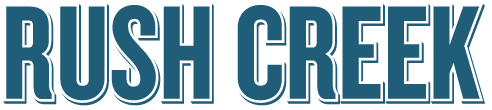 Christmas MenuStartersRoasted Butternut Squash Soupoat streusel & pumpkin seed oilSpiced Cider Poached Pear Saladmixed greens, candied pecans, cranberries & goat cheeseDuck Rillettecranberry chutney, arugula & crostiniMaple Glazed Smoked Pork Bellyroot vegetable hashEntréesRoasted Goosemashed potatoes, stuffing, green beans, gravy & cranberry sauce Slow Cooked Prime Ribmashed potatoes, asparagus & horseradish sour creamGnocchiroasted root vegetables, sage & brown butterSmoked Country Hammashed potatoes, glazed sweet potatoes & brussels sproutsAssorted Dessert PlateCrème Brulee Sugar Cookies, Dark Chocolate Peppermint Fudge, Mini Gingerbread Cupcakes  